Atividades de História – 5ª e 6ª – EJA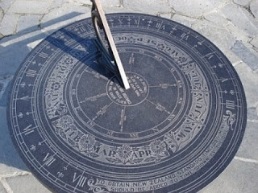 Profª ÂngelaNome do aluno (a):________________________________Revisão: Você já parou para pensar que temos horário para tudo: fazer as refeições, ir para a escola, chegar em casa? Quando alguém quer dizer que se atrasou, é comum ouvirmos a expressão “perdi a hora”.Todas as nossas ações estão relacionadas ao tempo. Vivemos em uma época em que o tempo e suas medições são parte importante do cotidiano.A maneira como cada sociedade conta o tempo está relacionada com seu modo de usá-lo. E assim como existem diversas formas de contar o tempo, há diversos modos de vida convivendo em uma mesma época.Responda:a)Quais são os objetos que o ser humano usa para medir o tempo?________________________________________________________________________b) Que mudanças acontecem na natureza e que nos fazem perceber a passagem do tempo?________________________________________________________________________c) Qual a importância do calendário para você?________________________________________________________________________d) O que demora mais para passar: cinco minutos no recreio da escola ou cinco minutos na cadeira de um dentista?________________________________________________________________________Por quê?________________________________________________________________________2. Marque X na alternativa correta. História é a ciência que:a) estuda os acidentes históricos e geográficos do planeta Terra;b) se fundamenta unicamente em documentos escritos;c) estuda os acontecimentos do passado dos homens, utilizando-se dos vestígios que ahumanidade deixou;d) estuda os acontecimentos presentes para prever o futuro da humanidade;e) estuda a causalidade dos fenômenos físicos e sociais com base no empirismo3. Dentre as opções abaixo, qual delas apresenta apenas exemplos de fontes escritas?a) Diários, jornais e leis. b) Pinturas, utensílios domésticos e certidões de nascimento.c) Revistas, livros e vestimentas.d) Brinquedos, documentos e móveis.e) Cartões-postais, fósseis e lendas.4. Vimos que para contar o tempo, o homem criou o calendário. Marque a opção incorreta:a) Todos povos do planeta utilizam o mesmo calendário.b) Em diferentes épocas as sociedades inventaram formas diferentes de medir e registrar a passagem do tempo.c) A palavra calendário origina-se do latim calenda, nome dado pelos romanos ao primeiro dia do mês, que era o dia da cobrança dos impostos.d) O calendário de Júlio César, com 365 dias e 6 horas, é bem próximo do ano solar com 365 dias, 5 horas e 49 minutos.5. De acordo com a divisão tradicional da História, a evolução cronológica correta dos períodos históricos é:a) Pré-História, Idade Antiga, Idade Contemporânea, Idade Média, e Idade Moderna.b) Pré-História, Idade Antiga, Idade Média, Idade Moderna e Idade Contemporânea.c) Idade Antiga, Idade Média, Idade Moderna, e Idade Contemporânea.d) Idade Contemporânea, Idade Moderna, Idade Antiga e Idade Média.e) Pré-História, Idade Contemporânea, Idade Moderna, Idade Média e Idade Antiga5. A qual século pertencem as datas abaixo?a)1789: b)1889: c) 4000 a.C.: d) 476:e) 1500:Bom Estudo!Fique Bem!